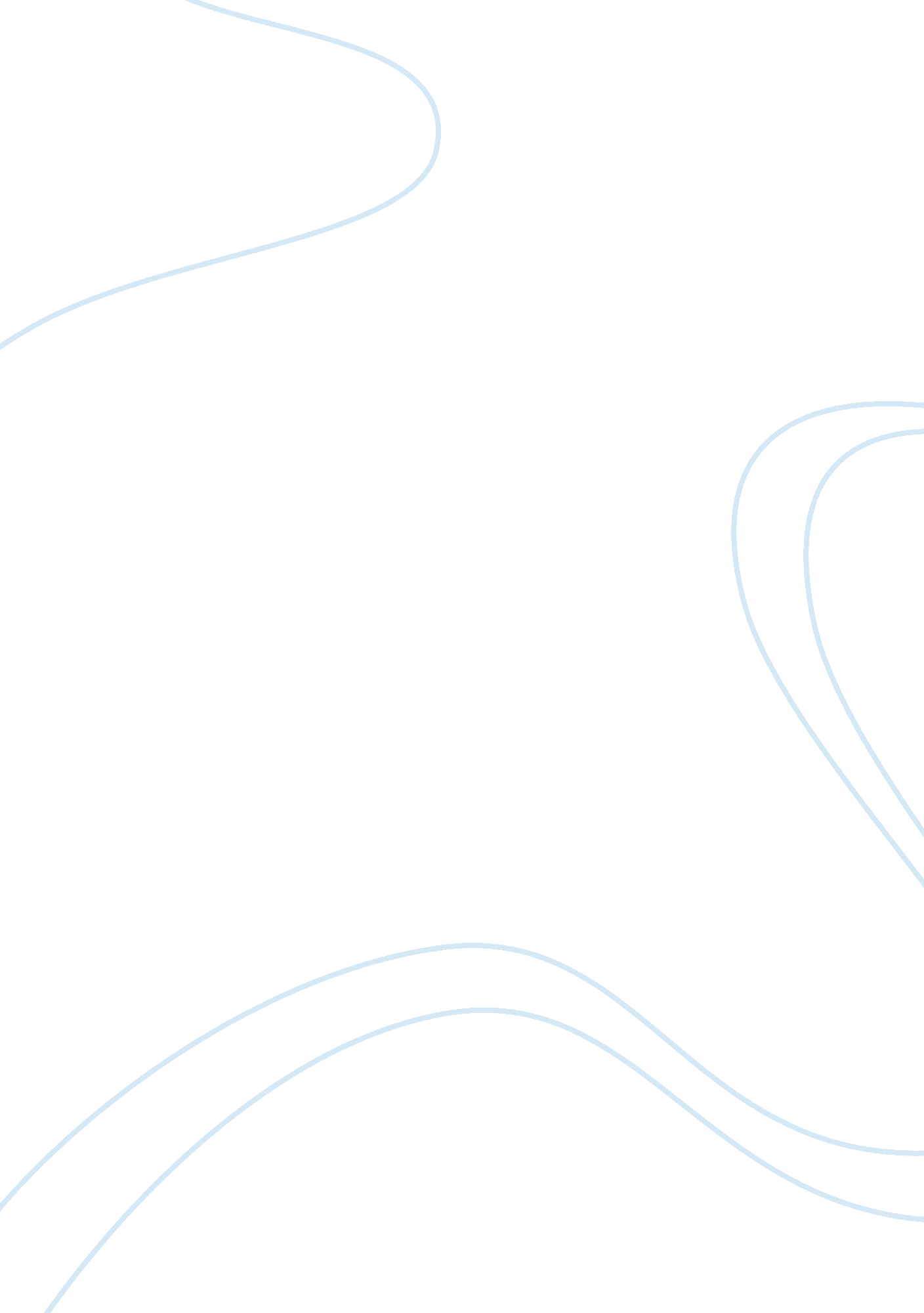 Education timelineEducation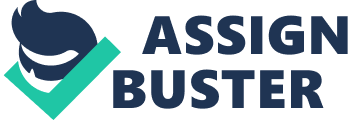 Educationin the United States has faced great changes toward development in the past hundreds of years. At the beginning, during the Colonial Era, the principles of education were mainly based on those already used by European nations at the time. However, the country began to adopt its own approaches toward teachings given different social, political and religious practices (Rippa 9). 1635The first Latin Grammar School (Boston Latin School): Founded on April 23, 1635, in Boston, Massachusetts, it is known as the first public school and oldest existing school in the United States. The Latin grammar curriculum was designed for boys 8 to 15, based on European Schools in a Puritan area. Schools were to prepare boys for college and the service of God. Protestantism believed that education was needed so that individuals could interpret the bible. 1751American Academy founded by Ben Franklin: The demand of skilled workers in the middle of the eighteenth century led Benjamin Franklin to start a new kind of secondary school, thus, the American Academy was established in Philadelphia. American high schools eventually replaced Latin grammar schools. Curriculum was geared to prepare students for employment. Academies eventually replaced the Latin Grammar Schools and some admitted Women. 783Introduction of Noah Webster’s Speller: Noah Webster published the A grammatical Institute of the English language, also known as, “ the blue-back speller. ” This was the most widely circulated of the early American textbooks and like Webster’s American Dictionary it strived to establish a national identity as well as the United States’ linguistic and cultural independence of England. As the first popular American textbook, the introduction of Noah Webster’s speller stands as a significant event in the history of American education. 817(April 15, 1817) Connecticut Asylum for the Education and Instruction of Deaf and Dumb Persons: The Connecticut Asylum at Hartford for the Instruction of Deaf and Dumb Persons opens. It is the first permanent school for the deaf in the U. S. Thomas Hopkins Gallaudet and Laurent Clerc are the school's co-founders. In 1864, Thomas Gallaudet's son, Edward Miner Gallaudet, helps to start Gallaudet University, the first college specifically for deaf students. 824First State-Supported School Established: Originally named the Boston English Classical School and established in 1821, the school was renamed the English High School in 1824 and also, during that year, became the first-state supported common school. The adoption of the English High as a state-supported common school is a significant event in the history of American education as it was, essentially, the first public school. 1855Abolition of Segregation of Schools in Massachusetts: Following the case of Roberts v. Boston, the state of Massachusetts abolished segregation in their schools. The victory would be the first in a long battle lasting nearly an entire century. This was the first law to oppose segregated schools in the United States and is, therefore, a significant event in the history of American education. 1856The First Kindergarten: In the United States Margarethe Schurz founded the first kindergarten in Watertown, Wisconsin, in 1856. Her German-language kindergarten impressed Elizabeth Peabody, who opened the first American English-language kindergarten in Boston in 1860. The kindergarten was much more influential in the United States and in the northern part of Europe which encouraged the National Education Association to begin a kindergarten department in 1874, and later, teachers founded the International Kindergarten Union in 1892. 1896The Laboratory School of the University of Chicago (First Progressive Laboratory): John Dewey, the father of the progressive education, established the first laboratory school for testing the progressive educational method. This would lead to a popular trend in education adopted by schools during the first half of the twentieth century. Progressive education emphasizes cultivation of problem solving andcritical thinkingskills through hands-on learning activities. 1905 Carnegie Foundation for the Advancement of Teaching: Founded by Andrew Carnegie in 1905 and chartered in 1906 by an act of Congress, the Carnegie Foundation for the Advancement of Teaching is an independent policy and research center. The Foundation encouraged the adoption of a standard system for equating " seat time" (the amount of time spent in a class) to high school credits which is still in use today. This system is known as the " Carnegie Unit. 1939 The Wechsler Adult Intelligence Scale (first called the Wechsler- Bellevue Intelligence Scale): This scale was developed by David Wechsler and is intended to measure human intelligence reflected in both verbal and performance abilities. It introduces the concept of the " deviation IQ," which calculates IQ scores based on how far subjects' scores differ (or deviate) from the average (mean) score of others who are the same age, rather than calculating them with the ratio (MA/CA multiplied by 100) system. Wechsler intelligence tests, particularly the Wechsler Intelligence Scale for Children, are still widely used in U. S. schools to help identify students needing special education. 1944 The Servicemen's Readjustment Act of 1944 (GI Bill of Rights): Bill signed into law on June 22, 1944 by President Franklin Roosevelt during World War II. The GI Bill affords military veterans government funding to pursue or continue educationalgoalsfollowing their service. The GI Bill not only compensates veterans for their service, but has also been responsible for the growth of American colleges and universities. 1954 Brown v. Board of Education of Topeka: On May 17, 1954, The U. S. Supreme court ruled in Brown v. Board of Education that separate schools did not provide equal education to students and therefore banned the segregation of schools nationwide with a ruling of (9–0) decision stated that separate educational facilities are inherently unequal and declared unconstitutional. 1958 Defense Education Act of 1958: The Defense Education Act of 1958 was signed into law on September 2, 1958 by the United States government during thecold warin reaction to the successful launch of the Soviet satellite Sputnik. The Soviets’ scientific success motivated the U. S. government to fund the U. S. Office of Education’s establishment of scientifically and mathematically centered curriculum. The act contained ten titles designed to improve the nation's schools. 1964Civil RightsAct of 1964: The Civil Rights Act of 1964 signed on July 2, 1964 by President Lyndon B. Johnson banneddiscriminationin all federally funded programs and outlawed major forms of discrimination against racial, ethnic, national and religious minorities, and women. This law helped to further the ruling of Brown v. Board of Education as many schools had continued segregation. The Civil Rights Act of 1964 financially, “ cut-off,” institutions, such as public schools, which promoted discrimination of any and all types and gave leverage to the movement. 1965 The Elementary and Secondary Education Act (ESEA): The Elementary and Secondary Education Act (ESEA) was passed on April 9, 1965 s a part of the " War onPoverty. " It emphasizes equal access to education and establishes high standards andaccountabilityas well as provides federal funds to help low-income students, which results in the initiation of educational programs such as Title I and bilingual education. 965 The Higher Education Act: The Higher Education Act was signed on November 8, 1965 to strengthen the educational resources of colleges and universities and to provide financial assistance for students in postsecondary and higher education. It increased federalmoneygiven to universities, created scholarships, gave low-interest loans for students, and established a National Teachers Corps. 1965 Project Head Start: The Head Start program started in the summer of 1965 as an eight week summer program for children from low-income communities going into public school in the fall (Styfco and Zigler, 2003). The program provided preschool classes, medical care, dental care, and mentalhealthservices (Kagan, 2002). 1975Education for All Handicapped Children Act now known as The Individuals with Disabilities Education Act (IDEA): requires public schools to make available to all eligible children with disabilities a free appropriate public education in the least restrictiveenvironmentappropriate to their individual needs and requires public school systems to develop appropriate Individualized Education Programs (IEP's) for each child which will reflect the individualized needs of each student. 002 The No Child Left Behind Act: On January 8, 2002, NCLB was signed into law. NCLB supports standards-based education reform based on the premise that setting high standards and establishing measurable goals can improve individual outcomes in education. The Act requires states to develop assessments in basic skills. States must give these assessments to all students at select grade levels in order to receive federal school funding. All students are required to meet the standards establish by NCLB at the accountability of educators. 2004 H. R. 350, The Individuals with Disabilities Improvement Act (IDEA 2004): reauthorizes and modifies IDEA. Changes, which take effect on July 1, 2005, include modifications in the IEP process and procedural safeguards, increased authority for school personnel in special education placement decisions, and alignment of IDEA with the No Child Left Behind Act. The 2004 reauthorization also requires school districts to use the Response to Intervention (RTI) approach as a means for the early identification of students at risk for specific learning disabilities. RTI provides a three-tiered model for screening, monitoring, and providing increasing degrees of intervention using “ research-based instruction" with the overall goal of reducing the need for special education services (Re-authorization, 2004). The history of education has been influenced multiple times over the past years. In some shape, form, or fashion, the many changes have affected many lives, especially those with disabilities. Going from segregation to desegregation, women involvement in education and fighting for equal education of those individuals with disabilities has not only marked historical events but has brought togetherness among all races and genders. Without these historical events in shaping education, the world would be at a standstill. References Dewey, John. 1938 (1963). Experience and Education. New York: Collier Books Kagan, J. (2002). Empowerment and education: Civil rights, expert-advocates, and parent politics in Head Start, 1964-1980. Teachers College Record, 104(3), 516-562. Re-authorization of the IDEA 2004. Retrieved November 5, 2012 from http://www. nj. gov/education/specialed/idea/reauth/ Rippa, Alexander. Education in a Free Society. Eighth Edition. New York: Longman, 1997. 3-107. Print. Styfco, S. , & Zigler, E. (2003). EarlyChildhoodPrograms for a New Century. Reynolds, A. , & Wang, M. (Eds. ) The federal commitment to preschool education: Lessons from and for Head Start (pp. 3-33). Washington, D. C. : Child Welfare League of America, Inc. 